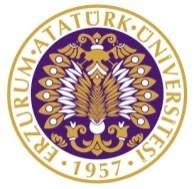 OTURUM TARİHİ	: 03.07.2024OTURUM SAYISI	: 2024/31-311OTURUM SAATİ	: 10.00FAKÜLTE YÖNETİM KURULU KARARLARIFakültemiz Yönetim Kurulu 03.07.2024 Çarşamba günü Dekan Vekili Prof.Dr.Recep SADELER başkanlığında üyelerden Prof.Dr.Ömer LAÇİN(İzinli), Prof.Dr.A.Ferhat BİNGÖL, Prof.Dr.Bülent ÇAVUŞOĞLU, Doç.Dr.Serkan BAYAR, Doç.Dr.Gökay AKKAYA, Dr.Öğr.Üyesi Bilal USANMAZ ve Raportör Fakülte Sekreter vekili Fahri FINDIK’ın iştirakleri ile toplanarak aşağıdaki kararları almışlardır.KARAR-30/311- Yaz Okulunda diğer Üniversitelerden/Fakültelerden ders almak isteyen öğrenciler hakkında Bölüm Başkanlıklarından alınan muhtelif tarih ve sayılı yazılar ekleri ile birlikte görüşüldü.	Aşağıda isimleri yazılı Fakültemiz öğrencilerinin, isimlerinin karşısında yazılı dersleri, belirtilen üniversitelerde Yaz Okulunda almalarının (Kesin kayıt yaptırdıkları derslerin toplamının 13 kredi/20 AKTS yi aşmaması şartıyla) uygun olduğuna (mevcut oybirliği ile, +6) karar verildi.Fak. NoAdı SoyadıAdı SoyadıYaz Okulunda Alacağı DersinYaz Okulunda Alacağı DersinFakültemizde Eşdeğer Sayılacağı DersinFakültemizde Eşdeğer Sayılacağı DersinFakültemizde Eşdeğer Sayılacağı DersinFakültemizde Eşdeğer Sayılacağı DersinFakültemizde Eşdeğer Sayılacağı DersinAçıklamaYaz Okulunu Alacağı ÜniversiteFak. NoAdı SoyadıAdı SoyadıAdıKredi/AKTSKoduKoduAdıAdıKredi/AKTSAçıklamaYaz Okulunu Alacağı Üniversite190757062Osman Talha GültekinOsman Talha GültekinMakine Öğrenmesine Giriş3/5MBM6-453MBM6-453Seçmeli Ders VISeçmeli Ders VI2/3KabulDüzce Üniversitesi220707047Erhan Yüksel TURGUTErhan Yüksel TURGUTLineer Cebir3/6FMT162FMT162Lineer CebirLineer Cebir3/5KabulSakarya Uygulamalı Bilimler Üniversitesi220707047Erhan Yüksel TURGUTErhan Yüksel TURGUTOlasılık ve İstatistik3/6FST102FST102Olasılık ve İstatistikOlasılık ve İstatistik3/4KabulSakarya Uygulamalı Bilimler Üniversitesi220707047Erhan Yüksel TURGUTErhan Yüksel TURGUTİşaretler ve Sistemler3/5MBM210MBM210Sinyaller ve SistemlerSinyaller ve Sistemler3/4KabulSakarya Uygulamalı Bilimler Üniversitesi220709081Ilgın Sedengül YILMAZIlgın Sedengül YILMAZMathematics I4/7FMT151FMT151Calculus ICalculus I4/6KabulManisa Celal Bayar Üniversitesi220709081Ilgın Sedengül YILMAZIlgın Sedengül YILMAZMathematics II4/7FMT152FMT152Calculus IICalculus II4/6KabulManisa Celal Bayar Üniversitesi200757041Kerem Can AKPINARMalzeme BilimiMalzeme Bilimi4/5MF-TEKMF-TEKEndüstriyel Malzeme SeçimiEndüstriyel Malzeme Seçimi2/3KabulDüzce Üniversitesi200757041Kerem Can AKPINARKontrol Sistemlerine GirişKontrol Sistemlerine Giriş3/5MBM308MBM308Kontrol SistemleriKontrol Sistemleri3/5KabulDüzce Üniversitesi200757041Kerem Can AKPINARİşaretler ve Sistemlerİşaretler ve Sistemler2/4MBM210MBM210Sinyaller ve SistemlerSinyaller ve Sistemler3/4KabulDüzce Üniversitesi220709085Merve AKKOYUNLUMathematics IMathematics I4/7FMT151FMT151Calculus ICalculus I4/6KabulManisa Celal Bayar Üniversitesi200757043Yusuf GÜRBÜZTÜRKMalzeme BilimiMalzeme Bilimi4/5MF-TEKMF-TEKEndüstriyel Malzeme SeçimiEndüstriyel Malzeme Seçimi2/3KabulDüzce Üniversitesi200757043Yusuf GÜRBÜZTÜRKKüreselleşme SosyolojisiKüreselleşme Sosyolojisi3/5USD-IVUSD-IVÜniversite Seçmeli IVÜniversite Seçmeli IV2/3KabulDüzce Üniversitesi200757043Yusuf GÜRBÜZTÜRKMekatronikMekatronik3/4MBM450MBM450Mekatroniğe GirişMekatroniğe Giriş2/3KabulDüzce Üniversitesi200757043Yusuf GÜRBÜZTÜRKİşaretler ve Sistemlerİşaretler ve Sistemler2/4MBM210MBM210Sinyaller ve SistemlerSinyaller ve Sistemler3/4KabulDüzce Üniversitesi220707063Yusuf Erkan AKAlgoritma ve Programlamaya GirişAlgoritma ve Programlamaya Giriş4/6MBM103MBM103Programlamaya GirişProgramlamaya Giriş4/6KabulSakarya Uygulamalı Bilimler Üniversitesi220707063Yusuf Erkan AKDiferansiyel DenklemlerDiferansiyel Denklemler4/6FMT171FMT171Diferansiyel DenklemlerDiferansiyel Denklemler3/5KabulSakarya Uygulamalı Bilimler Üniversitesi220707063Yusuf Erkan AKİşaretler ve Sistemlerİşaretler ve Sistemler3/5MBM210MBM210Sinyaller ve SistemlerSinyaller ve Sistemler3/4KabulSakarya Uygulamalı Bilimler Üniversitesi21070752Mehmet Akif ALTAYSayısal DevrelerSayısal Devreler3/4MBM201MBM201Sayısal Tasarım Sayısal Tasarım 4/6Kredi/AKTS UyuşmuyorSakarya Uygulamalı Bilimler Üniversitesi21070752Mehmet Akif ALTAYİşaretler ve Sistemlerİşaretler ve Sistemler3/5MBM210MBM210Sinyaller ve SistemlerSinyaller ve Sistemler3/4KabulSakarya Uygulamalı Bilimler Üniversitesi21070752Mehmet Akif ALTAYOlasılık ve İstatistikOlasılık ve İstatistik3/6FST102FST102Olasılık ve İstatistikOlasılık ve İstatistik3/4KabulSakarya Uygulamalı Bilimler Üniversitesi200757029Zakir YILDIZKüreselleşme SosyolojisiKüreselleşme Sosyolojisi3/5USD-IVUSD-IVÜniversite Seçmeli IVÜniversite Seçmeli IV2/3KabulDüzce Üniversitesi200757029Zakir YILDIZGöç SosyolojisiGöç Sosyolojisi3/5USD-IIUSD-IIÜniversite Seçmeli IIÜniversite Seçmeli II2/3KabulDüzce Üniversitesi200757033Hüseyin GÖKOĞLANMekatronikMekatronik3/4MBM450MBM450Mekatroniğe GirişMekatroniğe Giriş2/3KabulDüzce Üniversitesi200757033Hüseyin GÖKOĞLANKüreselleşme SosyolojisiKüreselleşme Sosyolojisi3/5USD-IVUSD-IVÜniversite Seçmeli IVÜniversite Seçmeli IV2/3KabulDüzce Üniversitesi200757033Hüseyin GÖKOĞLANGöç SosyolojisiGöç Sosyolojisi3/5USD-IIUSD-IIÜniversite Seçmeli IIÜniversite Seçmeli II2/3KabulDüzce Üniversitesi220705052Salih AksakallıElektromanyetik Alan TeorisiElektromanyetik Alan Teorisi4-5MEL 208MEL 208Elektromanyetik Alan TeorisiElektromanyetik Alan Teorisi4-5KABULDüzce Üniversitesi220705052Salih Aksakallıİşaretler ve Sistemlerİşaretler ve Sistemler2-4MEL 205MEL 205Sinyaller ve SistemlerSinyaller ve Sistemler3-4KABULDüzce Üniversitesi220705052Salih AksakallıDiferansiyel DenklemlerDiferansiyel Denklemler4-6FMT171FMT171Diferansiyel DenklemlerDiferansiyel Denklemler3-5KABULDüzce Üniversitesi200755053Burak ErşanDiferansiyel DenklemlerDiferansiyel Denklemler4-64-6FMT171Diferansiyel Denklemler3-53-5KABULDüzce Üniversitesi200755053Burak ErşanYüksek Gerilim TekniğiYüksek Gerilim Tekniği3-43-4MEL 407Yüksek Gerilim Tekniği ve Tesisi3-43-4KABULDüzce Üniversitesi220705055Muhammet Onur KaracaOlasılık ve İstatistikOlasılık ve İstatistik3-43-4MEL 212Olasılık ve Rastlantı Değişkenleri3-43-4KABULDüzce ÜniversitesiFehmi ParlakOlasılık ve İstatistikOlasılık ve İstatistik3-43-4MEL 212Olasılık ve Rastlantı Değişkenleri3-43-4KABULDüzce Üniversitesi200705166Obada AbdullahElektrik Elektronik Mühendisliğine GirişElektrik Elektronik Mühendisliğine Giriş2-22-2MEL 105Elektrik Elektronik Mühendisliğine Giriş2-22-2KABULDüzce Üniversitesi200705166Obada AbdullahDiferansiyel DenklemlerDiferansiyel Denklemler4-64-6FMT171Diferansiyel Denklemler3-53-5KABULDüzce Üniversitesi210705030Sozdar SayakElektrik Makineleri IIElektrik Makineleri II3-43-4MEL302Elektrik Makineleri3-53-5KABULDüzce Üniversitesi180755055Mehmet Emin Aydın (Farklı illerden ders alınamadığından hangi üniversiteden ders aldığını bildirmek şartıyla)Elektrik Devreleri IIElektrik Devreleri II5-65-6MEL210Elektronik Devreler3-53-5KABULSakarya Uygulamalı Bilimler Üniversitesi180755055Mehmet Emin Aydın (Farklı illerden ders alınamadığından hangi üniversiteden ders aldığını bildirmek şartıyla)İşaretler ve Sistemlerİşaretler ve Sistemler3-43-4MEL 205Sinyaller ve Sistemler3-43-4KABULSakarya Uygulamalı Bilimler Üniversitesi180755055Mehmet Emin Aydın (Farklı illerden ders alınamadığından hangi üniversiteden ders aldığını bildirmek şartıyla)Denetim SistemleriDenetim Sistemleri5-65-6MEL303Kontrol Sistemlerine Giriş3-43-4KABULSakarya Uygulamalı Bilimler Üniversitesi180755055Mehmet Emin Aydın (Farklı illerden ders alınamadığından hangi üniversiteden ders aldığını bildirmek şartıyla)MikroişlemcilerMikroişlemciler4-54-5MEL307Mikroişlemciler3-53-5KABULSakarya Uygulamalı Bilimler Üniversitesi180755055Mehmet Emin Aydın (Farklı illerden ders alınamadığından hangi üniversiteden ders aldığını bildirmek şartıyla)Malzeme BilgisiMalzeme Bilgisi3-43-4MEL201Elektrik-Elektronik Mühendislik Malzemeleri3-43-4KABULSakarya Uygulamalı Bilimler Üniversitesi200705010Umut Can AksoyGüç Sistemleri Analizi IGüç Sistemleri Analizi I3-53-5MEL2-352Güç Sistemleri Analizi-3-3KABULDüzce Üniversitesi200705010Umut Can AksoyKontrol Sistemlerine GirişKontrol Sistemlerine Giriş3-53-5MEL303Kontrol Sistemlerine Giriş3-43-4KABULDüzce Üniversitesi200705010Umut Can AksoyElektrik Enerjisi DağıtımıElektrik Enerjisi Dağıtımı3-43-4MEL310Enerji Üretim İletim ve Dağıtım3-43-4RED(İçerik uygun değil)Düzce Üniversitesi200705010Umut Can AksoyYüksek Gerilim TekniğiYüksek Gerilim Tekniği3-43-4MEL 407Yüksek Gerilim Tekniği ve Tesisi3-43-4KABULDüzce Üniversitesi200755047Mohamad AbedKimyaKimya4-64-6FKM123Kimya4-64-6KABULSakarya Uygulamalı Bilimler Üniversitesi200755047Mohamad Abedİşaretler ve Sistemlerİşaretler ve Sistemler3-43-4MEL 205Sinyaller ve Sistemler3-43-4KABULSakarya Uygulamalı Bilimler Üniversitesi200755047Mohamad AbedElektronik-IElektronik-I5-65-6MEL 203Analog Elektronik3,5-53,5-5KABULSakarya Uygulamalı Bilimler Üniversitesi200755047Mohamad AbedElektronik-IIElektronik-II5-65-6MEL 203Analog Elektronik3,5-53,5-5KABULSakarya Uygulamalı Bilimler Üniversitesi200755047Mohamad AbedOlasılık ve İstatistikOlasılık ve İstatistik3-63-6MEL 212Olasılık ve Rastlantı Değişkenleri3-43-4RED(İçerik uygun değil) Sakarya Uygulamalı Bilimler Üniversitesi220705135Serhat Cebecioğlu(Farklı illerden ders alınamadığından hangi üniversiteden ders aldığını bildirmek şartıyla)Elektronik-IElektronik-I5-65-6MEL 203Analog Elektronik3,5-53,5-5RED(İçerik uygun değil)Sakarya Uygulamalı Bilimler Üniversitesi220705135Serhat Cebecioğlu(Farklı illerden ders alınamadığından hangi üniversiteden ders aldığını bildirmek şartıyla)Yüksek Gerilim TekniğiYüksek Gerilim Tekniği3-53-5MEL 407Yüksek Gerilim Tekniği ve Tesisi3-43-4KABUL Sakarya Uygulamalı Bilimler Üniversitesi220705135Serhat Cebecioğlu(Farklı illerden ders alınamadığından hangi üniversiteden ders aldığını bildirmek şartıyla)MikroişlemcilerMikroişlemciler4-54-5MEL307Mikroişlemciler3-53-5KABULSakarya Uygulamalı Bilimler Üniversitesi220705135Serhat Cebecioğlu(Farklı illerden ders alınamadığından hangi üniversiteden ders aldığını bildirmek şartıyla)İşaretler ve Sistemlerİşaretler ve Sistemler3-43-4MEL 205Sinyaller ve Sistemler3-43-4KABULSakarya Uygulamalı Bilimler Üniversitesi220705135Serhat Cebecioğlu(Farklı illerden ders alınamadığından hangi üniversiteden ders aldığını bildirmek şartıyla)Elektrik Makineleri IElektrik Makineleri I4-54-5MEL301Elektromekanik Enerji Dönüşüm Temeller3-43-4RED(İçerik uygun değil)Sakarya Uygulamalı Bilimler Üniversitesi230705108Ayşenur Ataman(Farklı illerden ders alınamadığından hangi üniversiteden ders aldığını bildirmek şartıyla)Elektrik Elektronik Mühendisliğine GirişElektrik Elektronik Mühendisliğine Giriş2-22-2MEL 105Elektrik Elektronik Mühendisliğine Giriş2-22-2KABUL Sakarya Uygulamalı Bilimler Üniversitesi230705108Ayşenur Ataman(Farklı illerden ders alınamadığından hangi üniversiteden ders aldığını bildirmek şartıyla)Elektrik Devreleri IElektrik Devreleri I5-65-6MEL102Elektrik Devre Temelleri3,5-63,5-6KABUL Sakarya Uygulamalı Bilimler Üniversitesi230705108Ayşenur Ataman(Farklı illerden ders alınamadığından hangi üniversiteden ders aldığını bildirmek şartıyla)Elektrik Devreleri IIElektrik Devreleri II5-65-6MEL102Elektrik Devre Temelleri3,5-63,5-6KABUL Sakarya Uygulamalı Bilimler Üniversitesi230705108Ayşenur Ataman(Farklı illerden ders alınamadığından hangi üniversiteden ders aldığını bildirmek şartıyla)Fizik IIFizik II4-64-6FFZ122Fizik II4-64-6KABULSakarya Uygulamalı Bilimler Üniversitesi230705108Ayşenur Ataman(Farklı illerden ders alınamadığından hangi üniversiteden ders aldığını bildirmek şartıyla)Matematik IIMatematik II4-64-6FMT152Matematik II4-64-6KABULSakarya Uygulamalı Bilimler Üniversitesi230705108Ayşenur Ataman(Farklı illerden ders alınamadığından hangi üniversiteden ders aldığını bildirmek şartıyla)Atatürk İlkeleri ve İnkılap TarihiAtatürk İlkeleri ve İnkılap Tarihi4-44-4AIT101Atatürk İlkeleri ve İnkılap Tarihi I2-22-2KABULSakarya Uygulamalı Bilimler Üniversitesi220705134Devrim Özvarış(Farklı illerden ders alınamadığından hangi üniversiteden ders aldığını bildirmek şartıyla)Olasılık ve İstatistikOlasılık ve İstatistik3-63-6MEL 212Olasılık ve Rastlantı Değişkenleri3-43-4RED(İçerik uygun değil)Sakarya Uygulamalı Bilimler Üniversitesi220705134Devrim Özvarış(Farklı illerden ders alınamadığından hangi üniversiteden ders aldığını bildirmek şartıyla)Diferansiyel DenklemlerDiferansiyel Denklemler4-64-6FMT171Diferansiyel Denklemler3-53-5KABULSakarya Uygulamalı Bilimler Üniversitesi220705134Devrim Özvarış(Farklı illerden ders alınamadığından hangi üniversiteden ders aldığını bildirmek şartıyla)Malzeme BilgisiMalzeme Bilgisi3-43-4MEL201Elektrik-Elektronik Mühendislik Malzemeleri3-43-4KABULSakarya Uygulamalı Bilimler Üniversitesi220705134Devrim Özvarış(Farklı illerden ders alınamadığından hangi üniversiteden ders aldığını bildirmek şartıyla)İşaretler ve Sistemlerİşaretler ve Sistemler3-43-4MEL 205Sinyaller ve Sistemler3-43-4KABULSakarya Uygulamalı Bilimler Üniversitesi220705134Devrim Özvarış(Farklı illerden ders alınamadığından hangi üniversiteden ders aldığını bildirmek şartıyla)Elektronik-IElektronik-I5-65-6MEL 203Analog Elektronik3,5-53,5-5RED(İçerik uygun değil)Sakarya Uygulamalı Bilimler Üniversitesi180755114Furkan AkayMikroişlemcilerMikroişlemciler4-54-5MEL307Mikroişlemciler3-53-5KABULSakarya Uygulamalı Bilimler Üniversitesi180755114Furkan Akayİşaretler ve Sistemlerİşaretler ve Sistemler3-43-4MEL 205Sinyaller ve Sistemler3-43-4KABULSakarya Uygulamalı Bilimler Üniversitesi220705069Halit Berk Asan(Farklı illerden ders alınamadığından hangi üniversiteden ders aldığını bildirmek şartıyla)Matematik IIMatematik II4-64-6FMT152Matematik II4-64-6KABULSakarya Uygulamalı Bilimler Üniversitesi220705069Halit Berk Asan(Farklı illerden ders alınamadığından hangi üniversiteden ders aldığını bildirmek şartıyla)İşaretler ve Sistemlerİşaretler ve Sistemler3-43-4MEL 205Sinyaller ve Sistemler3-43-4KABULSakarya Uygulamalı Bilimler Üniversitesi220705069Halit Berk Asan(Farklı illerden ders alınamadığından hangi üniversiteden ders aldığını bildirmek şartıyla)Elektronik-IElektronik-I5-65-6MEL 203Analog Elektronik3,5-53,5-5RED(İçerik uygun değil)Sakarya Uygulamalı Bilimler Üniversitesi220705069Halit Berk Asan(Farklı illerden ders alınamadığından hangi üniversiteden ders aldığını bildirmek şartıyla)Elektronik-IIElektronik-II5-65-6MEL210Elektronik Devreler3-53-5RED(İçerik uygun değil) Sakarya Uygulamalı Bilimler Üniversitesi220705057Umutcan Altunkaya(Farklı illerden ders alınamadığından hangi üniversiteden ders aldığını bildirmek şartıyla)Elektronik-IElektronik-I5-65-6MEL 203Analog Elektronik3,5-53,5-5RED(İçerik uygun değil)Sakarya Uygulamalı Bilimler Üniversitesi220705057Umutcan Altunkaya(Farklı illerden ders alınamadığından hangi üniversiteden ders aldığını bildirmek şartıyla)Elektronik-IIElektronik-II5-65-6MEL210Elektronik Devreler3-53-5RED(İçerik uygun değil) Sakarya Uygulamalı Bilimler Üniversitesi220705057Umutcan Altunkaya(Farklı illerden ders alınamadığından hangi üniversiteden ders aldığını bildirmek şartıyla)Malzeme BilgisiMalzeme Bilgisi3-43-4MEL201Elektrik-Elektronik Mühendislik Malzemeleri3-43-4KABULSakarya Uygulamalı Bilimler Üniversitesi220705086Gmzenur Danışmaz(Farklı illerden ders alınamadığından hangi üniversiteden ders aldığını bildirmek şartıyla)İşaretler ve Sistemlerİşaretler ve Sistemler3-43-4MEL 205Sinyaller ve Sistemler3-43-4KABULSakarya Uygulamalı Bilimler Üniversitesi220705086Gmzenur Danışmaz(Farklı illerden ders alınamadığından hangi üniversiteden ders aldığını bildirmek şartıyla)Elektronik-IElektronik-I5-65-6MEL 203Analog Elektronik3,5-53,5-5RED(İçerik uygun değil)Sakarya Uygulamalı Bilimler Üniversitesi220705086Gmzenur Danışmaz(Farklı illerden ders alınamadığından hangi üniversiteden ders aldığını bildirmek şartıyla)Elektronik-IIElektronik-II5-65-6MEL210Elektronik Devreler3-53-5RED(İçerik uygun değil) Sakarya Uygulamalı Bilimler Üniversitesi220705086Gmzenur Danışmaz(Farklı illerden ders alınamadığından hangi üniversiteden ders aldığını bildirmek şartıyla)Malzeme BilgisiMalzeme Bilgisi3-43-4MEL201Elektrik-Elektronik Mühendislik Malzemeleri3-43-4KABULSakarya Uygulamalı Bilimler Üniversitesi220705086Gmzenur Danışmaz(Farklı illerden ders alınamadığından hangi üniversiteden ders aldığını bildirmek şartıyla)Diferansiyel DenklemlerDiferansiyel Denklemler4-64-6FMT171Diferansiyel Denklemler3-53-5KABULSakarya Uygulamalı Bilimler Üniversitesi210705028Şeyhmus Fatih ŞekerElektromanyetik Alan TeorisiElektromanyetik Alan Teorisi4-54-5MEL 208Elektromanyetik Alan Teorisi4-54-5KABULDüzce Üniversitesi210705028Şeyhmus Fatih Şekerİşaretler ve Sistemlerİşaretler ve Sistemler2-42-4MEL 205Sinyaller ve Sistemler3-43-4KABULDüzce Üniversitesi210705028Şeyhmus Fatih ŞekerElektronik-IElektronik-I4-44-4MEL 203Analog Elektronik3,5-53,5-5KABULDüzce Üniversitesi210705028Şeyhmus Fatih ŞekerElektronik-IIElektronik-II4-44-4MEL 203Analog Elektronik3,5-53,5-5KABULDüzce Üniversitesi200755056Yusuf Berk ZenginYüksek Gerilim TekniğiYüksek Gerilim Tekniği3-43-4MEL 407Yüksek Gerilim Tekniği ve Tesisi3-43-4KABULDüzce Üniversitesi200755056Yusuf Berk Zenginİşaretler ve Sistemlerİşaretler ve Sistemler2-42-4MEL 205Sinyaller ve Sistemler3-43-4KABULDüzce Üniversitesi200755056Yusuf Berk ZenginKontrol Sistemlerine GirişKontrol Sistemlerine Giriş3-53-5MEL303Kontrol Sistemlerine Giriş3-43-4KABULDüzce Üniversitesi200755056Yusuf Berk ZenginElektrik Makineleri IIElektrik Makineleri II3-43-4MEL302Elektrik Makineleri3-53-5KABULDüzce Üniversitesi200705070Berat ArslanElektromanyetik Alan TeorisiElektromanyetik Alan Teorisi4-54-5MEL 208Elektromanyetik Alan Teorisi4-54-5KABULDüzce Üniversitesi200755055Boran DağElektrik Makineleri IIElektrik Makineleri II3-43-4MEL302Elektrik Makineleri3-53-5KABULDüzce Üniversitesi200755055Boran DağKontrol Sistemlerine GirişKontrol Sistemlerine Giriş3-53-5MEL303Kontrol Sistemlerine Giriş3-43-4KABULDüzce Üniversitesi200755055Boran DağYüksek Gerilim TekniğiYüksek Gerilim Tekniği3-43-4MEL 407Yüksek Gerilim Tekniği ve Tesisi3-43-4KABULDüzce Üniversitesi200755055Boran DağDiferansiyel DenklemlerDiferansiyel Denklemler4-64-6FMT171Diferansiyel Denklemler3-53-5KABULDüzce Üniversitesi200705069Muhammed Eren ErkengezElektrik Makineleri IElektrik Makineleri I3-43-4MEL301Elektromekanik Enerji Dönüşüm Temeller3-43-4KABULDüzce Üniversitesi200705069Muhammed Eren ErkengezElektrik Makineleri IIElektrik Makineleri II3-43-4MEL302Elektrik Makineleri3-53-5KABULDüzce Üniversitesi200705069Muhammed Eren ErkengezKontrol Sistemlerine GirişKontrol Sistemlerine Giriş3-53-5MEL303Kontrol Sistemlerine Giriş3-43-4KABULDüzce Üniversitesi200705069Muhammed Eren Erkengezİşaretler ve Sistemlerİşaretler ve Sistemler2-42-4MEL 205Sinyaller ve Sistemler3-43-4KABULDüzce Üniversitesi160755030Yunus ÇakırElektrik Makineleri IElektrik Makineleri I3-43-4MEL301Elektromekanik Enerji Dönüşüm Temeller3-43-4KABULDüzce Üniversitesi160755030Yunus ÇakırKontrol Sistemlerine GirişKontrol Sistemlerine Giriş3-53-5MEL303Kontrol Sistemlerine Giriş3-43-4KABULDüzce Üniversitesi160755030Yunus Çakırİşaretler ve Sistemlerİşaretler ve Sistemler2-42-4MEL 205Sinyaller ve Sistemler3-43-4KABULDüzce Üniversitesi160755030Yunus ÇakırElektrik Makineleri Lab IElektrik Makineleri Lab I1-21-2MEL 409Elektrik Makineleri Lab.1-31-3KABULDüzce Üniversitesi160755030Yunus ÇakırElektrik Makineleri Lab IIElektrik Makineleri Lab II1-21-2MEL 409Elektrik Makineleri Lab.1-31-3KABULDüzce Üniversitesi220705068Mehmet Emin ŞahinDiferansiyel DenklemlerDiferansiyel Denklemler4-64-6FMT171Diferansiyel Denklemler3-53-5KABULDüzce Üniversitesi220705068Mehmet Emin Şahinİşaret ve Sistemlerİşaret ve Sistemler2-42-4MEL 205Sinyaller ve Sistemler3-43-4KABULDüzce Üniversitesi220705068Mehmet Emin ŞahinElektrik Devreleri 2Elektrik Devreleri 25-65-6MEL206Devre Analizi3-43-4RED(İçerik uygun değil)Düzce Üniversitesi220705068Mehmet Emin ŞahinElektromanyetik Alan TeorisiElektromanyetik Alan Teorisi4-54-5MEL 208Elektromanyetik Alan Teorisi4-54-5KABULDüzce Üniversitesi220705068Mehmet Emin ŞahinSayısal YöntemlerSayısal Yöntemler3-53-5MEL 202Elektrik-Elektronik Mühendisliğinde Sayısal Yöntemler3-43-4KABULDüzce Üniversitesi200755016Gökhan KekeveYüksek Gerilim TekniğiYüksek Gerilim Tekniği3-43-4MEL 407Yüksek Gerilim Tekniği ve Tesisi3-43-4KABULDüzce Üniversitesi200755016Gökhan KekeveGirişimcilik IGirişimcilik I2-32-3USDGirişimcilik I-3-3KABULDüzce Üniversitesi210705059Yunus Emirhan ŞanlıKontrol Sistemlerine GirişKontrol Sistemlerine Giriş3-53-5MEL303Kontrol Sistemlerine Giriş3-43-4KABULDüzce Üniversitesi210705059Yunus Emirhan Şanlıİşaret ve Sistemlerİşaret ve Sistemler2-42-4MEL 205Sinyaller ve Sistemler3-43-4KABULDüzce Üniversitesi210705059Yunus Emirhan ŞanlıElektromanyetik Alan TeorisiElektromanyetik Alan Teorisi4-54-5MEL 208Elektromanyetik Alan Teorisi4-54-5KABULDüzce Üniversitesi210705059Yunus Emirhan ŞanlıOlasılık ve İstatistikOlasılık ve İstatistik3-43-4MEL 212Olasılık ve Rastlantı Değişkenleri3-43-4KABULDüzce Üniversitesi200705071Ali Salih ArslanGirişimcilik IGirişimcilik I2-32-3USDGirişimcilik I-3-3KABULDüzce Üniversitesi210705017Hüsameddin SevenKontrol Sistemlerine GirişKontrol Sistemlerine Giriş3-53-5MEL303Kontrol Sistemlerine Giriş3-43-4KABULDüzce Üniversitesi210705017Hüsameddin SevenOlasılık ve İstatistikOlasılık ve İstatistik3-43-4MEL 212Olasılık ve Rastlantı Değişkenleri3-43-4KABULDüzce Üniversitesi210705017Hüsameddin SevenElektromanyetik Dalga TeorisiElektromanyetik Dalga Teorisi3-33-3MEL305Elektromanyetik Dalga Teorisi3-53-5KABULDüzce Üniversitesi210705012Muhammed Ali TuncerYüksek Gerilim TekniğiYüksek Gerilim Tekniği3-43-4MEL 407Yüksek Gerilim Tekniği ve Tesisi3-43-4KABULDüzce Üniversitesi200755046Muhammed Yusuf FiratElektrik Makineleri IIElektrik Makineleri II3-43-4MEL302Elektrik Makineleri3-53-5KABULDüzce Üniversitesi220755095Nursenem GüneyOlasılık ve İstatistikOlasılık ve İstatistik3-43-4MEL 212Olasılık ve Rastlantı Değişkenleri3-43-4KABULDüzce Üniversitesi200705015İlayda ErolMikroişlemcilerMikroişlemciler4-54-5MEL307Mikroişlemciler3-53-5KABULSakarya Uygulamalı Bilimler Üniversitesi220755103Zeki Altan SoydaşBilgisayar Destekli ÇizimBilgisayar Destekli Çizim3-43-4MEL103Bilgisayar Destekli Teknik Resim2-32-3RED(İçerik uygun değil)Düzce Üniversitesi220705149Esra KaramanBilgisayar Destekli ÇizimBilgisayar Destekli Çizim3-43-4MEL103Bilgisayar Destekli Teknik Resim2-32-3RED(İçerik uygun değil)Düzce Üniversitesi220705067Nisa DumanBilgisayar Destekli ÇizimBilgisayar Destekli Çizim3-43-4MEL103Bilgisayar Destekli Teknik Resim2-32-3RED(İçerik uygun değil)Düzce Üniversitesi220705154Mehmet Emin TekinBilgisayar Destekli ÇizimBilgisayar Destekli Çizim3-43-4MEL103Bilgisayar Destekli Teknik Resim2-32-3RED(İçerik uygun değil)Düzce Üniversitesi220755094Batuhan SolmazBilgisayar Destekli ÇizimBilgisayar Destekli Çizim3-43-4MEL103Bilgisayar Destekli Teknik Resim2-32-3RED(İçerik uygun değil)Düzce Üniversitesi210705026Ahmet Kılıçİşaret ve Sistemlerİşaret ve Sistemler2-42-4MEL 205Sinyaller ve Sistemler3-43-4KABULDüzce Üniversitesi210705026Ahmet KılıçElektronik-IElektronik-I4-44-4MEL 203Analog Elektronik3,5-53,5-5KABULDüzce Üniversitesi210705026Ahmet KılıçElektronik-IIElektronik-II4-44-4MEL 203Analog Elektronik3,5-53,5-5KABULDüzce Üniversitesi210705026Ahmet KılıçDiferansiyel DenklemlerDiferansiyel Denklemler4-64-6FMT171Diferansiyel Denklemler3-53-5KABULDüzce Üniversitesi210705026Ahmet KılıçMatematik IIMatematik II5-65-6FMT152Matematik II4-64-6KABULDüzce Üniversitesi210705023Haluk GüvenDevre Teorisi IDevre Teorisi I3-83-8MEL102Elektrik Devre Temelleri3,5-63,5-6RED(İçerik uygun değil)Karabük Üniversitesi210705023Haluk GüvenGenel Fizik IGenel Fizik I4-54-5FFZ121Fizik I4-64-6KABULKarabük Üniversitesi210705023Haluk GüvenKritik AnalitikDüşünme TeknikleriKritik AnalitikDüşünme Teknikleri2-22-2USD IIIÜniversite Seçmeli III2-32-3KABULKarabük Üniversitesi190755036M. Enes AteşDeniz İşletmeciliği EtiğiDeniz İşletmeciliği Etiği2-32-3USD-IÜniversite Seçmeli I2-32-3KABULMersin Üniversitesi220755030Efsa UzunElektrik Makineleri IIElektrik Makineleri II3-43-4MEL302Elektrik Makineleri3-53-5KABULDüzce Üniversitesi220705128Furkan UstaElektrik Makineleri IIElektrik Makineleri II3-43-4MEL302Elektrik Makineleri3-53-5KABULDüzce ÜniversitesiFak. NoAdı SoyadıYaz Okulunda Alacağı DersinYaz Okulunda Alacağı DersinFakültemizde Eşdeğer Sayılacağı DersinFakültemizde Eşdeğer Sayılacağı DersinFakültemizde Eşdeğer Sayılacağı DersinFakültemizde Eşdeğer Sayılacağı DersinFakültemizde Eşdeğer Sayılacağı DersinAçıklamaAçıklamaYaz Okulunu Alacağı ÜniversiteFak. NoAdı SoyadıAdıKredi/AKTSKoduKoduAdıAdıKredi/AKTSAçıklamaAçıklamaYaz Okulunu Alacağı Üniversite170756055Tayyip AYDINİşletmelerde Yöneticilik ve Liderlik2/5MEN352MEN352Seçmeli IISeçmeli II2/3Yaz okulu online açıldığı için ret.Yaz okulu online açıldığı için ret.Gedik Üniversitesi200706059Mehmet Melih ESERYöneylem Araştırması I3/6MEN301MEN301Yöneylem Araştırması IIYöneylem Araştırması II3/5KABULKABULKarabük Üniversitesi200706059Mehmet Melih ESERSayısal Analiz3/5MEN352354olacakMEN352354olacakSeçmeli II-EMBUSeçmeli II-EMBU2/3İçerik uygun değil. Ret.İçerik uygun değil. Ret.Karabük Üniversitesi200706059Mehmet Melih ESERGenel Kimya4/5FKM123FKM123KimyaKimya3/6KABULKABULKarabük Üniversitesi200706028Şeydanur KOLOMUÇYöneylem Araştırması I3/6MEN301MEN301Yöneylem Araştırması IIYöneylem Araştırması II3/5KABULKABULKarabük Üniversitesi200706028Şeydanur KOLOMUÇSayısal Analiz3/5MEN352 demiş 353 olacakMEN352 demiş 353 olacakSeçmeli II-Karar Analizi Seçmeli II-Karar Analizi 2/3İçerik uygun değil. Ret.İçerik uygun değil. Ret.Karabük Üniversitesi200706028Şeydanur KOLOMUÇMalzeme Bilimi3/4MÜH104MÜH104Malzeme BilimiMalzeme Bilimi3/4KABULKABULKarabük Üniversitesi200706028Şeydanur KOLOMUÇMühendislik Ekonomisi3/3MEN309MEN309Mühendislik EkonomisiMühendislik Ekonomisi3/5KABULKABULKarabük Üniversitesi200706042Burak Cuma AKTAŞYöneylem Araştırması I3/6MEN301MEN301Yöneylem Araştırması IIYöneylem Araştırması II3/5KABULKABULKarabük Üniversitesi200706042Burak Cuma AKTAŞSayısal Analiz3/5MEN354 demiş 352 olacakMEN354 demiş 352 olacakSeçmeli II-EMBUSeçmeli II-EMBU2/3İçerik uygun değil. Ret.İçerik uygun değil. Ret.Karabük Üniversitesi200706042Burak Cuma AKTAŞYöneylem Araştırması II3/5MEN302MEN302Yöneylem Araştırması IIIYöneylem Araştırması III3/5İçerik uygun değil. Ret.İçerik uygun değil. Ret.Karabük Üniversitesi200706042Burak Cuma AKTAŞDiferansiyel Denklemler4/4FMT71FMT71Diferansiyel DenklemlerDiferansiyel Denklemler3/5KABULKABULKarabük Üniversitesi200706101Mehmet GÖKTAŞYöneylem Araştırması I3/6MEN301MEN301Yöneylem Araştırması IIYöneylem Araştırması II3/5KABULKABULKarabük Üniversitesi200706101Mehmet GÖKTAŞSistem Benzetimi3/5MEN305MEN305BenzetimBenzetim3/5KABULKABULKarabük Üniversitesi200706101Mehmet GÖKTAŞTedarik Zinciri Yönetimi3/4MEN403MEN403Tedarik Zinciri YönetimiTedarik Zinciri Yönetimi3/6KABULKABULKarabük Üniversitesi210706070Burçin EFEÜretim Planlama ve Kontrol3/5MEN310MEN310Üretim Planlama ve KontrolÜretim Planlama ve Kontrol3/5KABULKABULKarabük Üniversitesi210706070Burçin EFEYöneylem Araştırması II3/5MEN302MEN302Yöneylem Araştırması IIIYöneylem Araştırması III3/5İçerik uygun değil. Ret.İçerik uygun değil. Ret.Karabük Üniversitesi210706070Burçin EFESistem Benzetimi3/5MEN305MEN305BenzetimBenzetim3/5KABULKABULKarabük Üniversitesi210706070Burçin EFEKritik Analitik Düşünme Teknikleri2/2ÜSDIIÜSDIIÜniversite Seçmeli IIÜniversite Seçmeli II2/3KABULKABULKarabük Üniversitesi210706070Burçin EFEİş Sağlığı ve Güvenliği I2/2ISG101ISG101İş Sağlığı ve Güvenliği Iİş Sağlığı ve Güvenliği I2/2KABULKABULKarabük Üniversitesi200706041Yunus Emre ÖZDEMİRÜretim Planlama ve Kontrol3/5MEN310MEN310Üretim Planlama ve KontrolÜretim Planlama ve Kontrol3/5KABULKABULKarabük Üniversitesi200706041Yunus Emre ÖZDEMİRYöneylem Araştırması I3/6MEN301MEN301Yöneylem Araştırması IIYöneylem Araştırması II3/5KABULKABULKarabük Üniversitesi200706041Yunus Emre ÖZDEMİRYöneylem Araştırması II3/5MEN302MEN302Yöneylem Araştırması IIIYöneylem Araştırması III3/5İçerik uygun değil. Ret.İçerik uygun değil. Ret.Karabük Üniversitesi210706052Halenur KONUKGenel Muhasebe I3/4MEN203MEN203Maliyet MuhasebesiMaliyet Muhasebesi3/5İçerik uygun değil. Ret.İçerik uygun değil. Ret.Atatürk Üniversitesi210706052Halenur KONUKGenel Muhasebe II3/4MEN203MEN203Maliyet MuhasebesiMaliyet Muhasebesi3/5İçerik uygun değil. Ret.İçerik uygun değil. Ret.Atatürk Üniversitesi210706052Halenur KONUKİstatistik3/5MEN201MEN201Mühendislik İstatistiği IMühendislik İstatistiği I3/4KABULKABULAtatürk Üniversitesi210706034Melisa İNANLineer Cebir4/4MEN204MEN204Endüstri Mühendisliği Matematik UygulamalarıEndüstri Mühendisliği Matematik Uygulamaları3/5KABULKABULKarabük Üniversitesi210706034Melisa İNANYöneylem Araştırması I3/6MEN208MEN208Yöneylem Araştırması IYöneylem Araştırması I2/3KABULKABULKarabük Üniversitesi210706034Melisa İNANDiferansiyel Denklemler4/4FMT171FMT171Diferansiyel DenklemlerDiferansiyel Denklemler3/5KABULKABULKarabük Üniversitesi210706040Doğukan DURNAGÜLLineer Cebir4/4MEN204MEN204Endüstri Mühendisliği Matematik UygulamalarıEndüstri Mühendisliği Matematik Uygulamaları3/5KABULKABULKarabük Üniversitesi210706040Doğukan DURNAGÜLTedarik Zinciri Yönetimi3/4MEN403MEN403Tedarik Zinciri YönetimiTedarik Zinciri Yönetimi3/6KABULKABULKarabük Üniversitesi210706040Doğukan DURNAGÜLÜretim Planlama ve Kontrol3/5MEN310MEN310Üretim Planlama ve KontrolÜretim Planlama ve Kontrol3/5KABULKABULKarabük Üniversitesi210706040Doğukan DURNAGÜLİş Sağlığı ve Güvenliği I2/2ISG101ISG101İş Sağlığı ve Güvenliği Iİş Sağlığı ve Güvenliği I2/2KABULKABULKarabük Üniversitesi210706020M.İkbal ESENLineer Cebir4/4MEN204MEN204Endüstri Mühendisliği Matematik UygulamalarıEndüstri Mühendisliği Matematik Uygulamaları3/5KABULKABULKarabük Üniversitesi210706020M.İkbal ESENTedarik Zinciri Yönetimi3/4MEN403MEN403Tedarik Zinciri YönetimiTedarik Zinciri Yönetimi3/6KABULKABULKarabük Üniversitesi210706020M.İkbal ESENYöneylem Araştırması I3/6MEN301MEN301Yöneylem Araştırması IIYöneylem Araştırması II3/5KABULKABULKarabük Üniversitesi210706043Nazlıcan ALGEMİÜretim Planlama ve Kontrol3/5MEN310MEN310Üretim Planlama ve KontrolÜretim Planlama ve Kontrol3/5KABULKABULKarabük Üniversitesi210706043Nazlıcan ALGEMİSistem Benzetimi3/5MEN305MEN305BenzetimBenzetim3/5KABULKABULKarabük Üniversitesi210706043Nazlıcan ALGEMİSayısal Analiz3/5MEN351/353MEN351/353Seçmeli ISeçmeli I2/3İçerik uygun değil. Ret.İçerik uygun değil. Ret.Karabük Üniversitesi210706059Sümeyye AKKAYAMühendislik Ekonomisi3/3MEN309MEN309Mühendislik EkonomisiMühendislik Ekonomisi3/5KABULKABULKarabük Üniversitesi210706059Sümeyye AKKAYATedarik Zinciri Yönetimi3/4MEN403MEN403Tedarik Zinciri YönetimiTedarik Zinciri Yönetimi3/6KABULKABULKarabük Üniversitesi210706059Sümeyye AKKAYASayısal Analiz3/5MEN353MEN353Seçmeli I (Karar Analizi)Seçmeli I (Karar Analizi)2/3İçerik uygun değil. Ret.İçerik uygun değil. Ret.Karabük Üniversitesi210706059Sümeyye AKKAYAYöneylem Araştırması I3/6MEN301MEN301Yöneylem Araştırması IIYöneylem Araştırması II3/5KABULKABULKarabük Üniversitesi230706083Yağmur ACARSayısal Analiz3/5MEN351MEN351Seçmeli I-Yalın ÜretimSeçmeli I-Yalın Üretim2/3İçerik uygun değil. Ret.İçerik uygun değil. Ret.Karabük Üniversitesi230706083Yağmur ACARMühendislik Ekonomisi3/3MEN309MEN309Mühendislik EkonomisiMühendislik Ekonomisi3/5KABULKABULKarabük Üniversitesi230706083Yağmur ACARTedarik Zinciri Yönetimi3/4MEN403MEN403Tedarik Zinciri YönetimiTedarik Zinciri Yönetimi3/6KABULKABULKarabük Üniversitesi230706083Yağmur ACARİş Sağlığı ve Güvenliği I2/2ISG101ISG101İş Sağlığı ve Güvenliği Iİş Sağlığı ve Güvenliği I2/2KABULKABULKarabük Üniversitesi210706050Yunus Emre BAŞKURTSayısal Analiz3/5MEN352MEN352Seçmeli II-Çok Ölçütlü Karar Verme ProblemleriSeçmeli II-Çok Ölçütlü Karar Verme Problemleri2/3İçerik uygun değil. Ret.İçerik uygun değil. Ret.Karabük Üniversitesi210706050Yunus Emre BAŞKURTSistem Benzetimi3/5MEN305MEN305BenzetimBenzetim3/5KABULKABULKarabük Üniversitesi210706050Yunus Emre BAŞKURTYöneylem Araştırması I3/6MEN301MEN301Yöneylem Araştırması IIYöneylem Araştırması II3/5KABULKABULKarabük Üniversitesi210706050Yunus Emre BAŞKURTLineer Cebir4/4MEN204MEN204Endüstri Mühendisliği Matematik UygulamalarıEndüstri Mühendisliği Matematik Uygulamaları3/5KABULKABULKarabük Üniversitesi200706091Ehsan MOSTAFAVİMühendislik Ekonomisi3/3MEN309MEN309Mühendislik EkonomisiMühendislik Ekonomisi3/5KABULKABULKarabük Üniversitesi200706091Ehsan MOSTAFAVİSistem Benzetimi3/5MEN305MEN305BenzetimBenzetim3/5KABULKABULKarabük Üniversitesi200706091Ehsan MOSTAFAVİYöneylem Araştırması I3/6MEN301MEN301Yöneylem Araştırması IIYöneylem Araştırması II3/5KABULKABULKarabük Üniversitesi200706091Ehsan MOSTAFAVİSayısal Analiz3/5MEN353MEN353Seçmeli II- Karar Analizi Seçmeli II- Karar Analizi 2/3İçerik uygun değil. Ret.İçerik uygun değil. Ret.Karabük Üniversitesi200706080Duygunur SÖNMEZSistem Benzetimi3/5MEN305MEN305BenzetimBenzetim3/5KABULKABULKarabük Üniversitesi200706080Duygunur SÖNMEZYöneylem Araştırması I3/6MEN301MEN301Yöneylem Araştırması IIYöneylem Araştırması II3/5KABULKABULKarabük Üniversitesi200706080Duygunur SÖNMEZÜretim Planlama ve Kontrol3/5MEN310MEN310Üretim Planlama ve KontrolÜretim Planlama ve Kontrol3/5KABULKABULKarabük Üniversitesi200706080Duygunur SÖNMEZYöneylem Araştırması II3/5MEN302MEN302Yöneylem Araştırması IIIYöneylem Araştırması III3/5İçerik uygun değil. Ret.İçerik uygun değil. Ret.Karabük Üniversitesi200706110Arezoo SAWİZFARÜretim Planlama ve Kontrol3/5MEN310MEN310Üretim Planlama ve KontrolÜretim Planlama ve Kontrol3/5KABULKABULKarabük Üniversitesi200706110Arezoo SAWİZFARYöneylem Araştırması II3/5MEN302MEN302Yöneylem Araştırması IIIYöneylem Araştırması III3/5İçerik uygun değil. Ret.İçerik uygun değil. Ret.Karabük Üniversitesi200706110Arezoo SAWİZFARSistem Benzetimi3/5MEN305MEN305BenzetimBenzetim3/5KABULKABULKarabük Üniversitesi200706110Arezoo SAWİZFARYöneylem Araştırması I3/6MEN301MEN301Yöneylem Araştırması IIYöneylem Araştırması II3/5KABULKABULKarabük Üniversitesi200704001Eren AKBULUTÜretim Planlama ve Kontrol3/5MEN310MEN310Üretim Planlama ve KontrolÜretim Planlama ve Kontrol3/5KABULKABULKarabük Üniversitesi200704001Eren AKBULUTYöneylem Araştırması II3/5MEN302MEN302Yöneylem Araştırması IIIYöneylem Araştırması III3/5İçerik uygun değil. Ret.İçerik uygun değil. Ret.Karabük Üniversitesi200704001Eren AKBULUTSistem Analizi ve Tasarımı1/2MEN210MEN210Sistem AnaliziSistem Analizi2/3Kredi/AKTS yetersiz. Ret.Kredi/AKTS yetersiz. Ret.Karabük Üniversitesi200704001Eren AKBULUTMühendislik Ekonomisi3/5MEN309MEN309Mühendislik EkonomisiMühendislik Ekonomisi3/5KABULKABULKarabük Üniversitesi200704001Eren AKBULUTTedarik Zinciri Yönetimi3/4MEN403MEN403Tedarik Zinciri YönetimiTedarik Zinciri Yönetimi3/6KABULKABULKarabük Üniversitesi210706022Şevval ÖZAYDINMatematik I4/4FMT151FMT151Matematik IMatematik I4/6KABULKABULKarabük Üniversitesi210706022Şevval ÖZAYDINTeknik Resim3/5MUH101MUH101Teknik ResimTeknik Resim2/3KABULKABULKarabük Üniversitesi210706022Şevval ÖZAYDINTedarik Zinciri Yönetimi3/4MEN403MEN403Tedarik Zinciri YönetimiTedarik Zinciri Yönetimi3/6KABULKABULKarabük Üniversitesi210706022Şevval ÖZAYDINLineer Cebir4/4MEN204MEN204Endüstri Mühendisliği Matematik UygulamalarıEndüstri Mühendisliği Matematik Uygulamaları3/5KABULKABULKarabük Üniversitesi210706030Buse AYDOĞANSayısal Analiz3/53/5MEN352MEN352Seçmeli II- EMBU2/32/3İçerik uygun değil. Ret.Karabük Üniversitesi210706030Buse AYDOĞANLineer Cebir4/44/4MEN204MEN204Endüstri Mühendisliği Matematik Uygulamaları3/53/5KABULKarabük Üniversitesi210706030Buse AYDOĞANTedarik Zinciri Yönetimi3/43/4MEN403MEN403Tedarik Zinciri Yönetimi3/63/6KABULKarabük Üniversitesi210706030Buse AYDOĞANİş Sağlığı ve Güvenliği I2/22/2ISG101ISG101İş Sağlığı ve Güvenliği I2/22/2KABULKarabük Üniversitesi210706093Enes AKBULUTSayısal Analiz3/53/5MEN352MEN352Seçmeli II- EMBU2/32/3İçerik uygun değil. Ret.Karabük Üniversitesi210706093Enes AKBULUTTedarik Zinciri Yönetimi3/43/4MEN403MEN403Tedarik Zinciri Yönetimi3/63/6KABULKarabük Üniversitesi210706093Enes AKBULUTİş Sağlığı ve Güvenliği I2/22/2ISG101ISG101İş Sağlığı ve Güvenliği I2/22/2KABULKarabük Üniversitesi210706063Ali Caner YILDIZMühendislik Ekonomisi3/33/3MEN309MEN309Mühendislik Ekonomisi3/53/5KABULKarabük Üniversitesi210706063Ali Caner YILDIZYöneylem Araştırması I3/63/6MEN301MEN301Yöneylem Araştırması II3/53/5KABULKarabük Üniversitesi210706063Ali Caner YILDIZDiferansiyel Denklemler4/44/4FMT71FMT71Diferansiyel Denklemler3/53/5KABULKarabük Üniversitesi210706063Ali Caner YILDIZBilgisayar Destekli Teknik Resim3/53/5MUH101MUH101Teknik ResimKABULKarabük Üniversitesi210706024Furkan EROĞULMalzeme Bilimi3/43/4MÜH104MÜH104Malzeme Bilimi3/43/4KABULKarabük Üniversitesi210706024Furkan EROĞULTedarik Zinciri Yönetimi3/43/4MEN403MEN403Tedarik Zinciri Yönetimi3/63/6KABULKarabük Üniversitesi210706024Furkan EROĞULİş Sağlığı ve Güvenliği I2/22/2ISG101ISG101İş Sağlığı ve Güvenliği I2/22/2KABULKarabük Üniversitesi200706003İlayda GEMİCİİş Sağlığı ve Güvenliği I2/22/2ISG101ISG101İş Sağlığı ve Güvenliği I2/22/2KABULKarabük Üniversitesi200706003İlayda GEMİCİSayısal Analiz3/53/5MEN352MEN352Seçmeli II- EMBU2/32/3İçerik uygun değil. Ret.Karabük Üniversitesi200706003İlayda GEMİCİTedarik Zinciri Yönetimi3/43/4MEN403MEN403Tedarik Zinciri Yönetimi3/63/6KABULKarabük Üniversitesi200706003İlayda GEMİCİYöneylem Araştırması I3/63/6MEN301MEN301Yöneylem Araştırması II3/53/5KABULKarabük Üniversitesi210706027İrem IŞIKSayısal Analiz3/53/5MEN352MEN352Seçmeli II- EMBU2/32/3İçerik uygun değil. Ret.Karabük Üniversitesi210706027İrem IŞIKLineer Cebir4/44/4MEN204MEN204Endüstri Mühendisliği Matematik Uygulamaları3/53/5KABULKarabük Üniversitesi210706027İrem IŞIKTedarik Zinciri Yönetimi3/43/4MEN403MEN403Tedarik Zinciri Yönetimi3/63/6KABULKarabük Üniversitesi210706027İrem IŞIKMühendislik Ekonomisi3/33/3MEN309MEN309Mühendislik Ekonomisi3/53/5KABULKarabük Üniversitesi200706048Mehmet Yağız İKİNCİLineer Cebir4/44/4MEN204MEN204Endüstri Mühendisliği Matematik Uygulamaları3/53/5KABULKarabük Üniversitesi200706048Mehmet Yağız İKİNCİSayısal Analiz3/53/5MEN352MEN352Seçmeli II- EMBU2/32/3İçerik uygun değil. Ret.Karabük Üniversitesi200706048Mehmet Yağız İKİNCİTedarik Zinciri Yönetimi3/43/4MEN403MEN403Tedarik Zinciri Yönetimi3/63/6KABULKarabük Üniversitesi200706048Mehmet Yağız İKİNCİYöneylem Araştırması I3/63/6MEN301MEN301Yöneylem Araştırması II3/53/5KABULKarabük Üniversitesi210706079Muhammet Hasan GÜRAYSayısal Analiz3/53/5MEN354MEN354Seçmeli II- ÇÖKV2/32/3İçerik uygun değil. Ret.Karabük Üniversitesi210706079Muhammet Hasan GÜRAYTedarik Zinciri Yönetimi3/43/4MEN403MEN403Tedarik Zinciri Yönetimi3/63/6KABULKarabük Üniversitesi210706079Muhammet Hasan GÜRAYMühendislik Ekonomisi3/33/3MEN309MEN309Mühendislik Ekonomisi3/53/5KABULKarabük Üniversitesi210706079Muhammet Hasan GÜRAYYöneylem Araştırması I3/63/6MEN301MEN301Yöneylem Araştırması II3/53/5KABULKarabük Üniversitesi210706041Şule ERGÜLLineer Cebir4/44/4MEN204MEN204Endüstri Mühendisliği Matematik Uygulamaları3/53/5KABULKarabük Üniversitesi210706041Şule ERGÜLTedarik Zinciri Yönetimi3/43/4MEN403MEN403Tedarik Zinciri Yönetimi3/63/6KABULKarabük Üniversitesi210706041Şule ERGÜLMühendislik Ekonomisi3/33/3MEN309MEN309Mühendislik Ekonomisi3/53/5KABULKarabük Üniversitesi210706041Şule ERGÜLİş Sağlığı ve Güvenliği I2/22/2ISG101ISG101İş Sağlığı ve Güvenliği I2/22/2KABULKarabük Üniversitesi190706115Doğa TÜRKERDiferansiyel Denklemler4/44/4FMT71FMT71Diferansiyel Denklemler3/53/5KABULKarabük Üniversitesi190706115Doğa TÜRKERTedarik Zinciri Yönetimi3/43/4MEN403MEN403Tedarik Zinciri Yönetimi3/63/6KABULKarabük Üniversitesi190706115Doğa TÜRKERLineer Cebir4/44/4MEN204MEN204Endüstri Mühendisliği Matematik Uygulamaları3/53/5KABULKarabük Üniversitesi190706115Doğa TÜRKERİş Sağlığı ve Güvenliği I2/22/2ISG101ISG101İş Sağlığı ve Güvenliği I2/22/2KABULKarabük Üniversitesi210706032Sabri AYDINSistem Benzetimi3/53/5MEN305MEN305Benzetim3/53/5KABULKarabük Üniversitesi210706032Sabri AYDINLineer Cebir4/44/4MEN204MEN204Endüstri Mühendisliği Matematik Uygulamaları3/53/5KABULKarabük Üniversitesi210706032Sabri AYDINÜretim Planlama ve Kontrol3/53/5MEN310MEN310Üretim Planlama ve Kontrol3/53/5KABULKarabük Üniversitesi210706032Sabri AYDINTesis Planlama3/53/5MEN306MEN306Tesis Tasarımı ve Planlaması3/53/5KABULKarabük Üniversitesi210706072Emirhan KARALİLineer Cebir4/44/4MEN204MEN204Endüstri Mühendisliği Matematik Uygulamaları3/53/5KABULKarabük Üniversitesi210706072Emirhan KARALİTedarik Zinciri Yönetimi3/43/4MEN403MEN403Tedarik Zinciri Yönetimi3/63/6KABULKarabük Üniversitesi210706072Emirhan KARALİDiferansiyel Denklemler4/44/4FMT71FMT71Diferansiyel Denklemler3/53/5KABULKarabük Üniversitesi210706072Emirhan KARALİİş Sağlığı ve Güvenliği I2/22/2ISG101ISG101İş Sağlığı ve Güvenliği I2/22/2KABULKarabük Üniversitesi200706013Ebru GÜRTedarik Zinciri Yönetimi3/43/4MEN403MEN403Tedarik Zinciri Yönetimi3/63/6KABULKarabük Üniversitesi200706013Ebru GÜRSayısal Analiz3/53/5MEN353MEN353Seçmeli I- Karar Analizi2/32/3İçerik uygun değil. Ret.Karabük Üniversitesi200706011Melike SANDIKÇILineer Cebir4/44/4MEN204MEN204Endüstri Mühendisliği Matematik Uygulamaları3/53/5KABULKarabük Üniversitesi200706011Melike SANDIKÇISayısal Analiz3/53/5MEN353MEN353Seçmeli II- EMBU2/32/3İçerik uygun değil. Ret.Karabük Üniversitesi200706011Melike SANDIKÇITedarik Zinciri Yönetimi3/43/4MEN403MEN403Tedarik Zinciri Yönetimi3/63/6KABULKarabük Üniversitesi200706011Melike SANDIKÇIYöneylem Araştırması II3/53/5MEN302MEN302Yöneylem Araştırması III3/53/5İçerik uygun değil. Ret.Karabük Üniversitesi200706055Alperen YILMAZTedarik Zinciri Yönetimi3/43/4MEN403MEN403Tedarik Zinciri Yönetimi3/63/6KABULKarabük Üniversitesi200706055Alperen YILMAZSayısal Analiz3/53/5MEN353MEN353Seçmeli II- ÇÖKV2/32/3İçerik uygun değil. Ret.Karabük Üniversitesi200706063Mohamad FATYANISistem Benzetimi3/53/5MEN305MEN305Benzetim3/53/5KABULKarabük Üniversitesi200706063Mohamad FATYANIYöneylem Araştırması I3/63/6MEN301MEN301Yöneylem Araştırması II3/53/5KABULKarabük Üniversitesi200706063Mohamad FATYANIDiferansiyel Denklemler4/44/4FMT71FMT71Diferansiyel Denklemler3/53/5KABULKarabük Üniversitesi200706063Mohamad FATYANIÜretim Planlama ve Kontrol3/53/5MEN310MEN310Üretim Planlama ve Kontrol3/53/5KABULKarabük Üniversitesi200706017Esra Nur POLATTedarik Zinciri Yönetimi3/43/4MEN403MEN403Tedarik Zinciri Yönetimi3/63/6KABULKarabük Üniversitesi200706017Esra Nur POLATSayısal Analiz3/53/5MEN353MEN353Seçmeli II- EMBU2/32/3İçerik uygun değil. Ret.Karabük Üniversitesi190706112Mehmet Harun KALKANLineer Cebir4/44/4MEN204MEN204Endüstri Mühendisliği Matematik Uygulamaları3/53/5KABULKarabük Üniversitesi190706112Mehmet Harun KALKANÜretim Planlama ve Kontrol3/53/5MEN310MEN310Üretim Planlama ve Kontrol3/53/5KABULKarabük Üniversitesi190706112Mehmet Harun KALKANYöneylem Araştırması II3/53/5MEN302MEN302Yöneylem Araştırması III3/53/5İçerik uygun değil. Ret.Karabük Üniversitesi190706112Mehmet Harun KALKANSistem Benzetimi3/53/5MEN305MEN305Benzetim3/53/5KABULKarabük Üniversitesi200706020Esra YAMİSistem Benzetimi3/53/5MEN305MEN305Benzetim3/53/5KABULKarabük Üniversitesi200706020Esra YAMİTedarik Zinciri Yönetimi3/43/4MEN403MEN403Tedarik Zinciri Yönetimi3/63/6KABULKarabük Üniversitesi200706020Esra YAMİTeknik Resim3/53/5MUH101MUH101Teknik Resim2/32/3KABULKarabük Üniversitesi200706020Esra YAMİMühendislik Ekonomisi3/33/3MEN309MEN309Mühendislik Ekonomisi3/53/5KABULKarabük Üniversitesi210706036İbrahim ALAGÖZLineer Cebir4/44/4MEN204MEN204Endüstri Mühendisliği Matematik Uygulamaları3/53/5KABULKarabük Üniversitesi210706036İbrahim ALAGÖZDiferansiyel Denklemler4/44/4FMT71FMT71Diferansiyel Denklemler3/53/5KABULKarabük Üniversitesi210706074Ahmet Faruk NARİNLineer Cebir4/44/4MEN204MEN204Endüstri Mühendisliği Matematik Uygulamaları3/53/5KABULKarabük Üniversitesi210706074Ahmet Faruk NARİNMalzeme Bilimi3/43/4MÜH104MÜH104Malzeme Bilimi3/43/4KABULKarabük Üniversitesi210706074Ahmet Faruk NARİNGenel Fizik II4/54/5FFZ122FFZ122Fizik II4/64/6KABULKarabük Üniversitesi220706035Emin BİLGİNLineer Cebir3/63/6MEN204MEN204Endüstri Mühendisliği Matematik Uygulamaları3/53/5KABULSakarya Uygulamalı Bilimler Üniversitesi220706035Emin BİLGİNMatematik I4/64/6FMT151FMT151Matematik I4/64/6KABULSakarya Uygulamalı Bilimler Üniversitesi220706035Emin BİLGİNDiferansiyel Denklemler4/64/6FMT171FMT171Diferansiyel Denklemler3/53/5KABULSakarya Uygulamalı Bilimler Üniversitesi210706060Merve HOYRAZLIGenel Fizik II4/54/5FFZ122FFZ122Fizik II4/64/6KABULKarabük Üniversitesi210706060Merve HOYRAZLILineer Cebir4/44/4MEN204MEN204Endüstri Mühendisliği Matematik Uygulamaları3/53/5KABULKarabük Üniversitesi210706060Merve HOYRAZLISistem Tasarımı1/21/2MEN210MEN210Sistem Analizi2/32/3Kredi/AKTS yetersiz. Ret.Karabük Üniversitesi210706060Merve HOYRAZLISistem Benzetimi3/53/5MEN305MEN305Benzetim3/53/5KABULKarabük Üniversitesi200706035Özlem Nur SOLAKLineer Cebir4/44/4MEN204MEN204Endüstri Mühendisliği Matematik Uygulamaları3/53/5KABULKarabük Üniversitesi200706035Özlem Nur SOLAKMühendislik Ekonomisi3/33/3MEN309MEN309Mühendislik Ekonomisi3/53/5KABULKarabük Üniversitesi200706035Özlem Nur SOLAKSistem Benzetimi3/53/5MEN305MEN305Benzetim3/53/5KABULKarabük Üniversitesi200706035Özlem Nur SOLAKÜretim Planlama ve Kontrol3/53/5MEN310MEN310Üretim Planlama ve Kontrol3/53/5KABULKarabük Üniversitesi200706022Elif Zeynep SEZAVERTedarik Zinciri Yönetimi3/43/4MEN403MEN403Tedarik Zinciri Yönetimi3/63/6KABULKarabük Üniversitesi200706022Elif Zeynep SEZAVERYöneylem Araştırması I3/63/6MEN208MEN208Yöneylem Araştırması I2/32/3KABULKarabük Üniversitesi200706022Elif Zeynep SEZAVERYöneylem Araştırması II3/53/5MEN301MEN301Yöneylem Araştırması II3/53/5İçerik uygun değil. Ret.Karabük Üniversitesi200706022Elif Zeynep SEZAVERMühendislik Ekonomisi3/33/3MEN309MEN309Mühendislik Ekonomisi3/53/5KABULKarabük Üniversitesi200706022Elif Zeynep SEZAVERÜretim Planlama ve Kontrol3/53/5MEN310MEN310Üretim Planlama ve Kontrol3/53/5KABULKarabük Üniversitesi200706051Zeynep YAZICIYöneylem Araştırması I3/63/6MEN301MEN301Yöneylem Araştırması II3/53/5KABULKarabük Üniversitesi200706051Zeynep YAZICISistem Benzetimi3/53/5MEN305MEN305Benzetim3/53/5KABULKarabük Üniversitesi200706051Zeynep YAZICIÜretim Planlama ve Kontrol3/53/5MEN310MEN310Üretim Planlama ve Kontrol3/53/5KABULKarabük Üniversitesi200706051Zeynep YAZICILineer Cebir4/44/4MEN204MEN204Endüstri Mühendisliği Matematik Uygulamaları3/53/5KABULKarabük Üniversitesi200706100İbrahim ÇAMOĞLUTedarik Zinciri Yönetimi3/43/4MEN403MEN403Tedarik Zinciri Yönetimi3/63/6KABULKarabük Üniversitesi200706100İbrahim ÇAMOĞLUSayısal Analiz3/53/5MEN353MEN353Seçmeli II2/32/3İçerik uygun değil. Ret.Karabük Üniversitesi200706100İbrahim ÇAMOĞLULineer Cebir4/44/4MEN204MEN204Endüstri Mühendisliği Matematik Uygulamaları3/53/5KABULKarabük Üniversitesi220706141Abdulrahman Abdullah Ahmed AhmedLineer Cebir4/44/4MEN204MEN204Endüstri Mühendisliği Matematik Uygulamaları3/53/5KABULKarabük Üniversitesi220706141Abdulrahman Abdullah Ahmed AhmedYöneylem Araştırması I3/63/6MEN301MEN301Yöneylem Araştırması II3/53/5KABULKarabük Üniversitesi220706141Abdulrahman Abdullah Ahmed AhmedSistem Benzetimi3/53/5MEN305MEN305Benzetim3/53/5KABULKarabük Üniversitesi220706141Abdulrahman Abdullah Ahmed AhmedÜretim Planlama ve Kontrol3/53/5MEN310MEN310Üretim Planlama ve Kontrol3/53/5KABULKarabük Üniversitesi200706072Yağan AKSELLineer Cebir4/44/4MEN204MEN204Endüstri Mühendisliği Matematik Uygulamaları3/53/5KABULKarabük Üniversitesi200706072Yağan AKSELSistem Benzetimi3/53/5MEN305MEN305Benzetim3/53/5KABULKarabük Üniversitesi200706072Yağan AKSELYöneylem Araştırması I3/63/6MEN301MEN301Yöneylem Araştırması II3/53/5KABULKarabük Üniversitesi200706072Yağan AKSELÜretim Planlama ve Kontrol3/53/5MEN310MEN310Üretim Planlama ve Kontrol3/53/5KABULKarabük Üniversitesi200706078Hasan RAGIBSistem Benzetimi3/53/5MEN305MEN305Benzetim3/53/5KABULKarabük Üniversitesi200706078Hasan RAGIBYöneylem Araştırması I3/63/6MEN301MEN301Yöneylem Araştırması II3/53/5KABULKarabük Üniversitesi200706078Hasan RAGIBMühendislik Ekonomisi3/33/3MEN309MEN309Mühendislik Ekonomisi3/53/5KABULKarabük Üniversitesi200706078Hasan RAGIBLineer Cebir4/44/4MEN204MEN204Endüstri Mühendisliği Matematik Uygulamaları3/53/5KABULKarabük Üniversitesi190706048Okan Ulaş YAZICITedarik Zinciri Yönetimi3/43/4MEN403MEN403Tedarik Zinciri Yönetimi3/63/6KABULKarabük Üniversitesi190706048Okan Ulaş YAZICIYöneylem Araştırması I3/63/6MEN301MEN301Yöneylem Araştırması II3/53/5KABULKarabük Üniversitesi200704042Esad MOLLAARİFHidrolik Makineler3/53/5MMM403MMM403Hidrolik Makineler3/63/6UygunBursa Uludağ Üniversitesi200704042Esad MOLLAARİFTürk Dili I2/22/2TDZ101TDZ101Türk Dili I2/22/2UygunBursa Uludağ Üniversitesi220704256Mesut KOÇUTeknik İngilizce2/32/3MMM211MMM211Mesleki İngilizce2/22/2UygunSakarya Üniversitesi220705056Nisanur GündoğduElektrik Devreleri 1 4-44-4MEL102MEL102Elektrik Devre Temelleri3,5/63,5/6REDDüzce Üniversitesi220705056Nisanur GündoğduElektrik Devreleri II4-44-4MEL 208MEL 208Elektrik Devre Temelleri3,5/63,5/6REDDüzce Üniversitesi220705077Hikmet Miraç KozmanElektrik Devreleri 1 4-44-4MEL102MEL102Elektrik Devre Temelleri3,5/63,5/6REDDüzce Üniversitesi220705077Hikmet Miraç KozmanElektrik Devreleri II4-44-4MEL102MEL102Elektrik Devre Temelleri3,5/63,5/6REDDüzce Üniversitesi